    Јавно Комунално Предузеће „Топлана“ Бор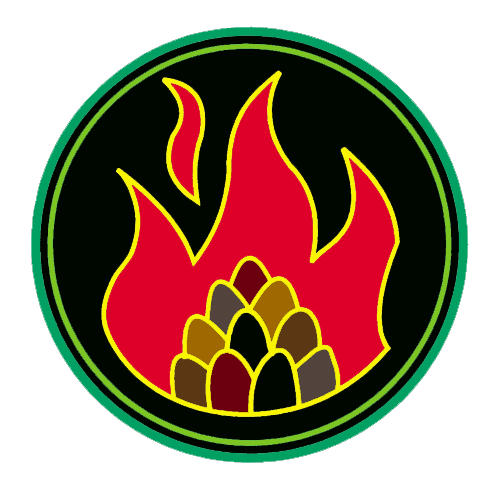 Ђ. А. Куна бр. 12, Бор; АПР – БД. 34029/2005; број рачуна 160-35971-27 Банка Интеса, експозитура у Бору;  матични бр. 17441531; ПИБ 100500644; факс 030/458-056; www.toplana.rsКомисија за јавну набавкуБрој: 1713Бор, 25.04.2018. годинеОдговори  Комисије за јавну набавку на захтев за додатним информацијама или појашњењима конкурсне документације за набавку резервних делова и материјала ЈНВВ 1.1.2/2018 На основу члана 63. Став 3. Закона о јавним набавкама („Сл. Гласник РС” бр.68/15)  Комисија за ЈНВВ 1.1.2/2018 на захтев за додатним информацијама и појашњењима конкурсне документације од 24.04.2018. године, а који гласи:Партија 03. АрматураНа страници 46. У табели спецификација, у колони „Квалитет“ наведена је ознака „Ms“ за све позиције.С обзиром да се траже лоптасти вентили са крајевима за заваривање, ознака „Ms“ не може се односити на материјал (месинг)Комисија за јавну набавку је дана 25.04.2018. године дала следећи одговор: Код свих позиција у спецификацији за партију 03. Арматура, брише се ознака „Ms“                                                                   Комисија за јавну набавкуРезервних делова и материјала ЈНВВ 1.1.3/2018